บันทึกข้อความ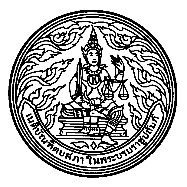 สำนักงาน  	 ที่  	วันที่  	 เรื่อง  ขอคืนเงินยืมปฏิบัติงาน		
เรียน  ผู้อำนวยการกองคลัง	ตามสัญญายืมเงินปฏิบัติงานเลขที่ PR.............................................ลงวันที่............................ได้ขออนุมัติเงินยืมปฏิบัติงาน เพื่อนำจ่าย....................................................................................................รวมเป็นเงินทั้งสิ้น..........................................บาท (.............................................................................) นั้น	ในการนี้ ข้าพเจ้า.........................................................................................ขอนำส่งหลักฐานการจ่ายเงินค่า............................................................................................................................................รวมเป็นเงินทั้งสิ้น..............................................บาท (...............................................................................)และมีเงินเหลือจากที่ยืมเป็นเงิน................................บาท (.......................................................................)เพื่อนำส่งคืนกองคลัง ปรากฏตามเอกสารหลักฐานที่แนบมาพร้อมนี้	จึงเรียนมาเพื่อโปรดทราบ                                                (ลงชื่อ)	 	(พิมพ์ชื่อเต็ม)
 		  (ตำแหน่ง)